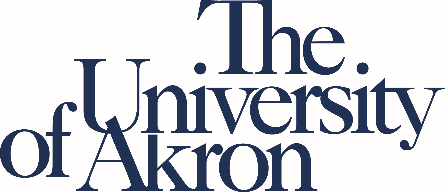 Undergraduate Field Orientation- Part I      Orientation ObjectivesStudents are able to identify field education documents & resources  on social work websiteStudents are able to locate field education documents & resources on social work websitesStudents are able to identify the field documents required prior to entry into a field education experience Students know how to locate the Field Application Orientation ScheduleStudents know how to locate the members of the field teamStudents are aware of professional appearance & ethical standardsAgendaWelcome| Objectives| IntroductionsSelf-directed, Experiential  Learning ActivityInstructor-led, Experiential Learning ActivityQuestion & AnswersSubmission of signed Field AgreementNotes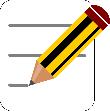 